УКРАЇНАПОЧАЇВСЬКА  МІСЬКА  РАДАСЬОМЕ  СКЛИКАННЯДВАДЦЯТЬ СЬОМА СЕСІЯР І Ш Е Н Н Явід « 22 » грудня 2017 року                                           	              ПроектПро затвердження вартості гарячого харчування  в закладах освіти Почаївської міської об’єднаної територіальної громадина 2018 рікКеруючись статтею 26 Закону України «Про місцеве самоврядування в Україні», Законами України «Про загальну середню освіту», «Про дошкільну освіту», врахувавши інформацію директора Почаївської ЗОШ I-III ступенів Кухаревич Варвари Омелянівни, директора Старотаразької ЗОШ I-II ст. Курача Станіслава Йосиповича, завідувачки Затишанської  ЗОШ I ст. Волянюк Юлії Василівни завідувачки дошкільного навчального закладу міста Почаїв Янової Марії Андріївни  про вартість гарячого харчування у закладах освіти Почаївської міської об’єднаної територіальної громади та подані ними розрахунки, сесія Почаївської міської ради  ВИРІШИЛА: 	1. Затвердити вартість гарячого харчування учнів у загальноосвітніх навчальних закладах Почаївської міської об’єднаної територіальної громади на 2018 рік у розмірі до 15 гривень за один комплексний обід.          2.Встановити вартість харчування однієї дитини у дошкільному навчальному закладі міста Почаїв на 2018рік 30  гривень на день.                       	3.Встановити розмір плати за день перебування дитини в дошкільному навчальному закладі міста Почаїв на 2018 рік в сумі18 гривень, що становить 60 відсотків від вартості харчування однієї дитини на день.4. У разі  зміни вартості продуктів харчування або  у разі зміни інших умов, які можуть впливати на вартість такого обіду, сесія міської ради може переглядати затверджену вартість комплексного гарячого обіду. 	5. Відповідальність за виконання даного рішення покласти на директора Почаївської ЗОШ I-III ступенів Кухаревич Варвару Омелянівну,  директора Старотаразької ЗОШ I-II ст. Курача Станіслава Йосиповича, завідувачку Затишанської  ЗОШ I ст. Волянюк Юлію Василівну, завідувачку дошкільного навчального закладу міста Почаїв Янову Марію Андріївну.             6.Визнати таким, що втратило чинність рішення 25 сесії, сьомого скликання Почаївської міської ради від 12 жовтня 2017р. №1021 «Про затвердження вартості гарячого харчування в загальноосвітніх навчальних закладах Почаївської міської  об’єднаної територіальної громади на 2017-2018 навчальний рік».7. Контроль за виконанням даного рішення покласти на постійну комісію з питань соціально-економічного розвитку інвестицій та бюджету.Петровський О.Н.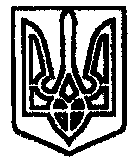 